Na temelju članka 43. Statuta Općine Matulji (“Službene novine“ Primorsko-goranske županije br. 26/09,38/09 , 08/13 17/14, 29/14-pročišćeni tekst, 39/15 i 7/18,6/21 ), te Zaključka općinskog načelnika Općine Matulji od 14.03.2022., Općinski načelnik Općine Matulji raspisuje JAVNI NATJEČAJ ZA ZAKUP ZEMLJIŠTA  1 ) dijela k.č. 1442 pašnjak od 268 m2 upisano u zk.ul. 1642 k.o. Matulji, u površini od 27,50 m2 koji dio je označen oznakom P1 i P2 na skici lica mjesta koja je sastavni dio zaključka Općinskog načelnika od 14.03.2022.g.Namjena: za parkiranjeTrajanje zakupa: do donošenja odluke o privođenju namjeni određenoj prostorno planskom dokumentacijom Općine Matulji, odnosno najduže na rok od 5 godina - početni iznos mjesečne zakupnine: 67,00 kn mjesečno, uvećano za iznos PDV-a, u prvom mjesecu korištenja uvećano za troškove procjene u iznosu od 533,33 kn, te troškove objave natječaja (obavijesti) u iznosu od 445,50 kn - jamčevina:  106,26 kn  2 ) dijela k.č. 1442 pašnjak od 268 m2 upisano u zk.ul. 1642 k.o. Matulji, u površini od 27,50 m2 koji dio je označen oznakom P3 i P4 na skici lica mjesta koja je sastavni dio zaključka Općinskog načelnika od 14.03.2022.g.Namjena: za parkiranjeTrajanje zakupa: do donošenja odluke o privođenju namjeni određenoj prostorno planskom dokumentacijom Općine Matulji, odnosno najduže na rok od 5 godina - početni iznos mjesečne zakupnine: 67,00 kn mjesečno, uvećano za iznos PDV-a, u prvom mjesecu korištenja uvećano za troškove procjene u iznosu od 533,33 kune, te troškove objave natječaja (obavijesti)u iznosu od 445,50 kn - jamčevina: 106,26 kn  3 ) dijela k.č. 1442 pašnjak od 268 m2 upisano u zk.ul. 1642 k.o. Matulji, u površini od 27,50 m2 koji dio je označen oznakom P5 i P6 na skici lica mjesta koja je sastavni dio zaključka Općinskog načelnika od 14.03.2022.g.Namjena: za parkiranjeTrajanje zakupa: do donošenja odluke o privođenju namjeni određenoj prostorno planskom dokumentacijom Općine Matulji, odnosno najduže na rok od 5 godina - početni iznos mjesečne zakupnine: 67,00 kn mjesečno, uvećano za iznos PDV-a, u prvom mjesecu korištenja uvećano za troškove procjene u iznosu od 533,33 kune, te troškove objave natječaja (obavijesti) u iznosu od 445,50 kn - jamčevina:  106,26 kn  4 ) k.č. 269/2 prirodno neplodno zemljište od 313 m2 upisano u zk.ul. 1080 k.o. Matulji,Namjena: za parkiranje i prodaju vozilaTrajanje zakupa: do donošenja odluke o privođenju namjeni određenoj prostorno planskom dokumentacijom Općine Matulji, odnosno najduže na rok od 5 godina - početni iznos mjesečne zakupnine: 845,10 kn mjesečno, uvećano za iznos PDV-a, u prvom mjesecu korištenja uvećano za troškove procjene u iznosu od 1.600,00 kuna, te troškove objave natječaja (obavijesti) u iznosu od 445,50 kn - jamčevina: 310,19 knNapomena: Općina Matulji nije u posjedu zemljišta, posjednik se obvezao predati posjed u roku 8 dana od dana donošenja odluke o zakupu ukoliko ne bude utvrđen kao najpovoljniji ponuđač.                       -Ponude za sudjelovanje u natječaju moraju sadržavati:Osnovne podatke o natjecatelju (ime i prezime, prebivalište, OIB, domovnicu ili presliku osobne iskaznice ili putovnice za fizičke osobe ili podatke o registraciji za pravne osobePonuđeni iznos mjesečne zakupnine Dokaz o redovitom podmirenju svih obveza prema Općini Matulji za proteklo  razdoblje, osim ako je ponuditelju  odobrena odgoda plaćanja  navedenih obveza pod uvjetom da se pridržava rokova plaćanja4.   Dokaz o uplati jamčevine za nekretninu 	  Jamčevina se uplaćuje na žiro-račun  HR8124020061826100006 Erste&Steiermarkische bank d.d , sa pozivom na broj 68 7706 – OIB. Jamčevina se ne vraća ukoliko najpovoljniji ponuđač  ne zaključi ugovor u propisanom roku ili ukoliko se ugovor raskine uslijed neplaćanja zakupnine.Ugovor se sklapa najkasnije u roku od 30 dana od donošenja odluke o zakupu nekretnine.Ukoliko kupac zakasni sa   plaćanjem zakupnine, plaća  zakonsku zateznu kamatu od dana dospijeća do dana plaćanja.Prodavatelj ima pravo ukoliko  kupac zakasni sa plaćanjem  više od 90 dana raskinuti ugovor, a uplaćenu jamčevinu zadržati.Zakupnina se plaća najkasnije do 20-tog u mjesecu za tekući mjesec.Zakupnina za prvi mjesec korištenja plaća se uvećana za troškove procjene i troškove objave natječaja (obavijesti o raspisivanju).Na zemljištu koje se daje u zakup dozvoljeno je, uz prethodnu suglasnost Općine Matulji, izvođenje građevinskih radova koji su nužni radi privođenja namjeni koja je svrha zakupa, bez prava na povrat troškova ulaganja.Danom isteka ili raskida ugovora o zakupu zakupac je dužan predati Općini Matulji u posjed zemljište slobodno od stvari, bez prava na naknadu za uložena sredstva ili naknadu štete.Za sve što nije navedeno u ovom Natječaju, primjenjivati će se odredbe Odluke  o raspolaganju nekretninama („Službene novine Primorsko –goranske županije“  broj 35/16, 34/21).Općinski načelnik zadržava pravo  da ne izabere najpovoljnijeg ponuđača.Rok za podnošenje ponuda je 15 dana od dana objave natječaja.Natječaj  se objavljuje  na oglasnoj ploči Općine Matulji,  web stranici Općine Matulji, a obavijest o raspisanom natječaju u Novom listu.Natječaj je  objavljen dana  05.05.2022.godine.Pismene ponude predaju se na adresu: Općina Matulji, Trg M. Tita 11, 51 211 Matulji u zatvorenoj koverti sa naznakom "PONUDA ZA NATJEČAJ ZA ZAKUP ZEMLJIŠTA POD REDNIM BROJEM: (OBAVEZNO NAVESTI REDNI BROJ NEKRETNINE) - NE OTVARAJ".Otvaranje ponuda održati će se dana 25.05.2022. u uredu Više savjetnice za imovinsko-pravna pitanja i upravljanje imovinom, Matulji, Trg Maršala Tita 11, s početkom u 12,00 sati.                                                                                        Općinski načelnik                                                                                           Vedran Kinkela, mag.iur. 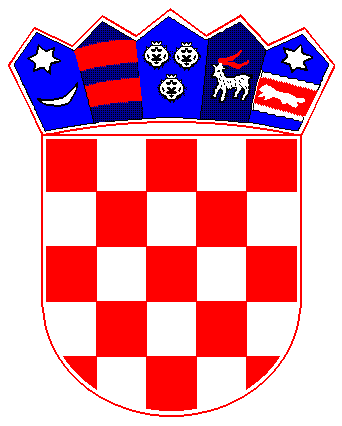 REPUBLIKA HRVATSKAPRIMORSKO – GORANSKA ŽUPANIJA REPUBLIKA HRVATSKAPRIMORSKO – GORANSKA ŽUPANIJA 